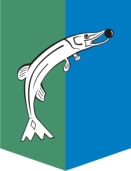 АДМИНИСТРАЦИЯСЕЛЬСКОГО ПОСЕЛЕНИЯ НИЖНЕСОРТЫМСКИЙСургутского районаХанты – Мансийского автономного округа – ЮгрыРАСПОРЯЖЕНИЕ«28» декабря 2021 года                          			                                          № 77 п. НижнесортымскийО внесении изменений в распоряжение администрации сельского поселения Нижнесортымский от 03.07.2020 № 57	В соответствии с постановлением администрации сельского поселения Нижнесортымский от 08.06.2020 № 184 «Об утверждении порядка принятия решений о разработке, формировании и реализации муниципальных программ сельского поселения Нижнесортымский»:	1. Внести в распоряжение администрации сельского поселения Нижнесортымский от 03.07.2020 № 57 «Об утверждении перечня муниципальных программ сельского поселения Нижнесортымский» изменения, изложив приложение к распоряжению в новой редакции согласно приложению к настоящему распоряжению.	2. Настоящее распоряжение вступает в силу с 01.01.2022.								Приложение к распоряжению 										администрации сельского поселения 									Нижнесортымский 								от «28» декабря 2021 года № 77Переченьмуниципальных программ сельского поселения НижнесортымскийГлава поселенияП. В. Рымарев№ п/пНаименование муниципальной программыКоординатор и участник муниципальной программыОсновные направления реализации муниципальной программы1Укрепление пожарной безопасности на территории муниципального образования сельское поселение Нижнесортымский на 2018-2022 годыСлужба жилищно-коммунального хозяйства и внешнего благоустройства поселенияОбслуживание и совершенствование системы пожарной сигнализации, реализация мероприятий по соблюдению населением правил пожарной безопасности, обучение населения способам защиты и действиям при пожаре, материально-техническое обеспечение первичных мер пожарной безопасности2Формирование комфортной городской среды на территории сельского поселения Нижнесортымский на 2018-2022 годыСлужба жилищно-коммунального хозяйства и внешнего благоустройства поселенияПовышение уровня благоустройства дворовых и общественных территорий3Профилактика правонарушений на территории муниципального образования сельское поселения Нижнесортымский на 2021-2025 годыСлужба жилищно-коммунального хозяйства и внешнего благоустройства поселения- повышение эффективности системы профилактики правонарушений и преступлений, способствующей укреплению общественной безопасности, снижение уровня преступности, совершенствование взаимодействия органов местного самоуправления, правоохранительных органов и общественных организаций правоохранительной направленности4Развитие муниципальной службы в сельском поселении Нижнесортымский на 2019-2023 годыСлужба документационного обеспечения администрации сельского поселения Нижнесортымский- совершенствование системы управления кадровыми процессами в организации муниципальной службы; - обеспечение равного доступа граждан к муниципальной службе;- создание социально-экономических условий развития муниципальной службы;- повышение профессионального уровня муниципальных служащих в целях формирования высококвалифицированного кадрового состава; - развитие механизма предупреждения коррупции, выявления и разрешения конфликта интересов на муниципальной службе; - формирование корпоративной культуры и позитивного имиджа муниципального служащего сельского поселения Нижнесортымский;- повышение эффективности муниципальной службы и результативности профессиональной служебной деятельности муниципальных служащих;- повышение квалификации муниципальных служащих5Благоустройство, озеленение и санитарная очистка территории сельского поселения Нижнесортымский на 2021-2025 годыСлужба жилищно-коммунального хозяйства и внешнего благоустройства поселения- создание зеленых насаждений различного функционального назначения, содержание и текущее обслуживание существующих объектов благоустройства;- содержание в надлежащем состоянии мест захоронения;- содержание и поддержание в качественном состоянии элементов благоустройства, спортивных и игровых сооружений;- обеспечение уличного освещения для движения автотранспорта и пешеходов в вечернее и ночное время6Развитие, совершенствование сети автомобильных дорог общего пользования местного значения и улично-дорожной сети в сельском поселении Нижнесортымский на 2021-2025 годыСлужба жилищно-коммунального хозяйства и внешнего благоустройства поселения- совершенствование условий для безопасности дорожного движения на автомобильных дорогах поселения;- совершенствование условий для безопасности граждан на объектах улично-дорожной сети в поселении7Развитие сферы культуры на территории сельского поселения Нижнесортымский на 2021-2025 годаСектор молодежной и социальной политики администрации сельского поселения НижнесортымскийСовершенствование комплексной системы мер по реализации государственной политики в сфере культуры для эффективной деятельности учреждения культуры и оказания услуг, соответствующих современным потребностям жителей сельского поселения Нижнесортымский8Развитие физической культуры и массового спорта в сельском поселении Нижнесортымский на 2021-2025 годыСектор молодежной и социальной политики администрации сельского поселения НижнесортымскийСоздание условий для развития массового спорта и укрепления здоровья населения, увеличение доли населения, систематически занимающегося физической культурой и массовым спортом9Развитие уличного освещения на территории сельского поселения Нижнесортымский на 2021 - 2025 годыСлужба жилищно-коммунального хозяйства и внешнего благоустройства поселенияСодержание и модернизация сетей уличного освещения, электроснабжение на территории сельского поселения Нижнесортымский10Развитие молодёжной политики в сельском поселении Нижнесортымский на 2021-2025 годыСектор молодежной и социальной политики администрации сельского поселения НижнесортымскийРазвитие благоприятных условий для успешной социализации и эффективной самореализации, конкурентоспособности молодёжи в социально-экономической сфере сельского поселения Нижнесортымский11Профилактика наркомании, токсикомании и алкоголизма в сельском поселении Нижнесортымский на 2021-2025 годыЗаместитель главы сельского поселения Нижнесортымский;Сектор молодежной и социальной политики администрации сельского поселения НижнесортымскийПрофилактика распространения наркомании, алкоголизма, токсикомании и связанных с ним негативных социальных последствий12Обеспечение жилыми помещениями граждан, состоящих на учете в качестве нуждающихся в жилых помещенияхЗаместитель главы сельского поселения Нижнесортымский;Служба контроля за муниципальным имуществом администрации сельского поселения Нижнесортымский- обеспечение жилыми помещениями граждан, состоящих на учете в качестве нуждающихся в жилых помещениях, предоставляемыми по договорам социального найма- сокращение числа граждан, вставших на учет в качестве нуждающихся в жилых помещениях, предоставляемых по договорам социального найма13Ремонт инженерных сетей сельского поселения Нижнесортымский на 2022-2024 годыСлужба жилищно-коммунального хозяйства и внешнего благоустройства поселения- повышение надежности объектов тепловодоснабжения и водоотведения; - ремонт существующих инженерных сетей  в целях  замены объектов с высоким уровнем износа;- повышение эффективности управления объектами коммунальной инфраструктуры